Önéletrajz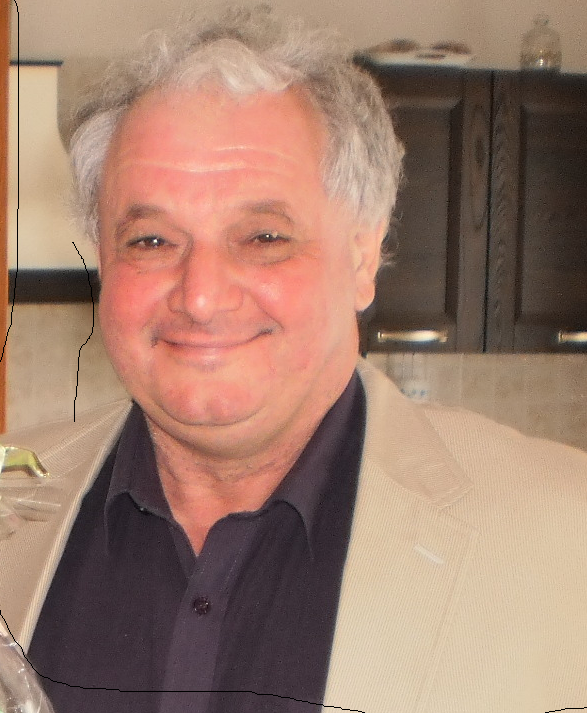 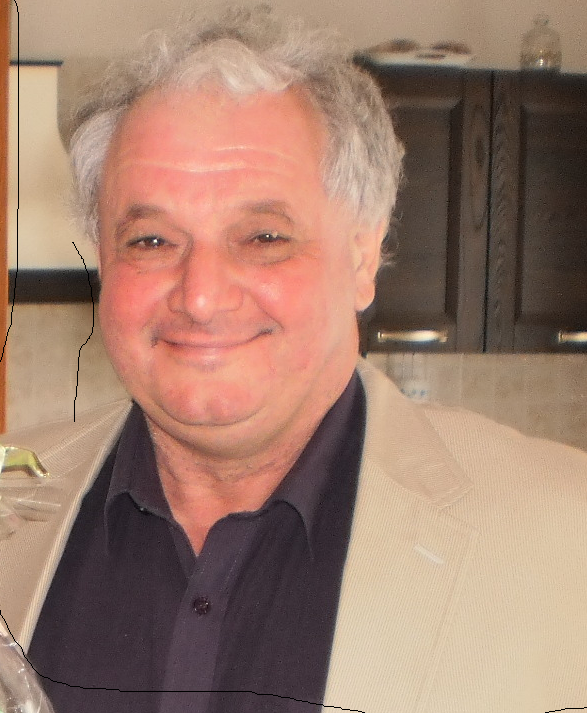 			    Teleki András E-mail: teleki.andras@wardmaria.hu  Tanulmányok:1983.   JATE TTK földrajz szak, okl. szám:197/1983. Szeged1977.   Ho  Si  Minh Tanárképző Főiskola földrajz-testnevelés szak okl. szám: 146/1977. Eger1972.   Kaffka Margit GimnáziumEgyéb:2003. Labdarúgó edző licenc2004-06. Földrajz módszertani TK. ELTEMunkatapasztalatok:2006-tól Budapest Fasori Evangélikus Gimnázium: szaktanár, osztályfőnök1995-2006 Kék Általános Iskola Budapest: szaktanár, osztályfőnök, DSE vezető1983-95 Vizafogó Általános Iskola Budapest: szaktanár, osztályfőnök, munkaközösség-vezető, DSK elnökSzaktevékenység:Magyar Földrajzi Társaság és MTT tagja Tevékenységi terület: Szakmódszertan                              	       Társadalomföldrajz                  		       Tanulmányi versenyek         	                    Közép és emelt szintű érettségi bizottsági tag                  		      Tehetséggondozás               		      Országos versenyek kimagasló eredményei:                                       2023. Less Nándor Földrajzverseny 1. hely                                      Bolyai Csapatverseny                                      Jakucs és Teleki Nemzetközi FöldrajzversenyekEgyéb szakmai és kutatási tevékenység:2011. TÁMOP pályázaton: Tanulói kísérletek alkalmazása a földrajzoktatásban, 8 oktatási segédlet, munkafüzet írása, szerkesztése.